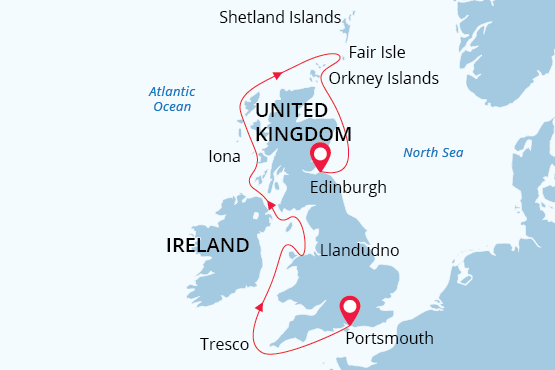 Best of British IslesLegendary History & Wild Nature08 May - 20 May 202213 daysEmbarkation: Portsmouth (England)Disembarkation: Edinburgh (Scotland)M/v Sea SpiritActivities: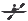 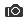 ItinerarySpecial guestM/v Sea Spirit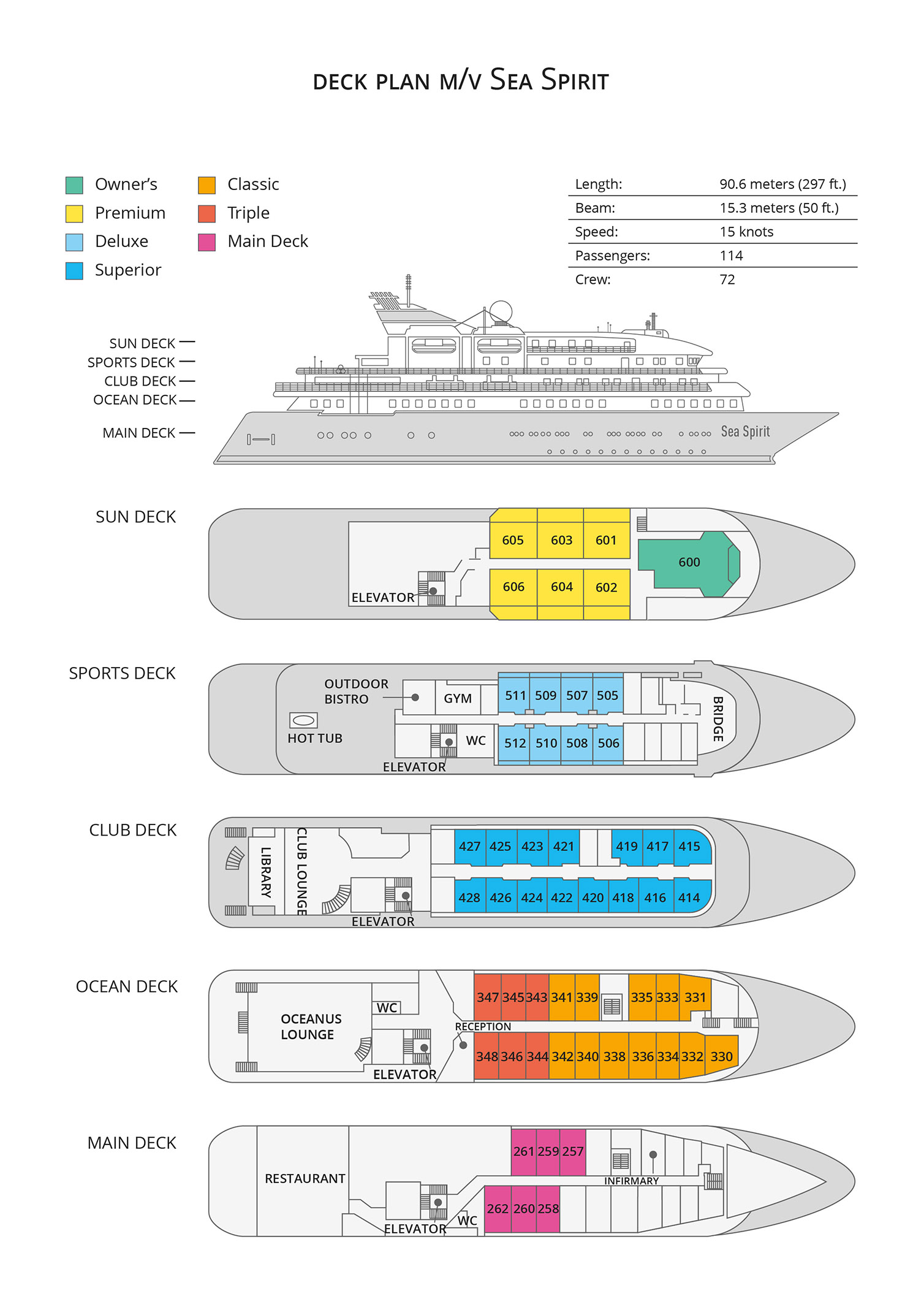 Itinerary, landings and all other activities during the cruise depend strongly on weather conditions and are subject to the decisions of the Expedition Leader and the Captain of the vessel. Encounters with any mentioned wildlife cannot be guaranteed.Day 1: Arrival in Heathrow Airport, London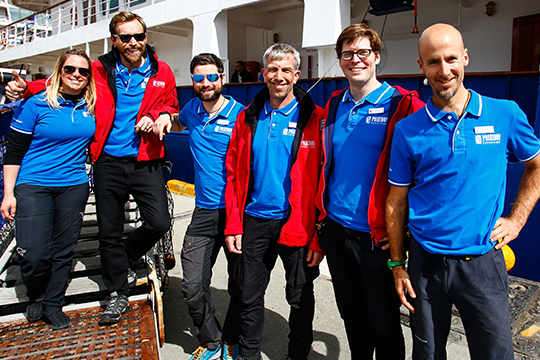 	 Welcome to England and the start of your British Isles cruise! Our included pre-cruise hotel night at the Hilton Garden Inn, near Terminal 2, is designed to allow for a relaxing motorcoach transfer to Portsmouth the next morning. You’ll receive information about the time and place to meet the motorcoach at the hotel.Day 2: Embarkation in Portsmouth, England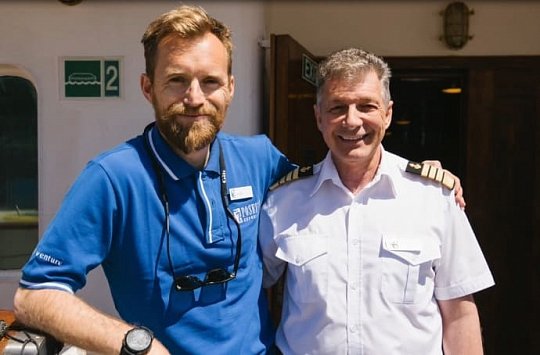 	 Look for the Poseidon representative in the hotel’s lobby, who will direct you to our chartered motorcoach that will take us to Portsmouth. Considered the home of the Royal Navy, its rich maritime heritage sets the mood for the beginning of our exciting voyage. In the afternoon we welcome you aboard the deluxe expedition ship Sea Spirit.Day 3: Tresco, Scilly Isles, England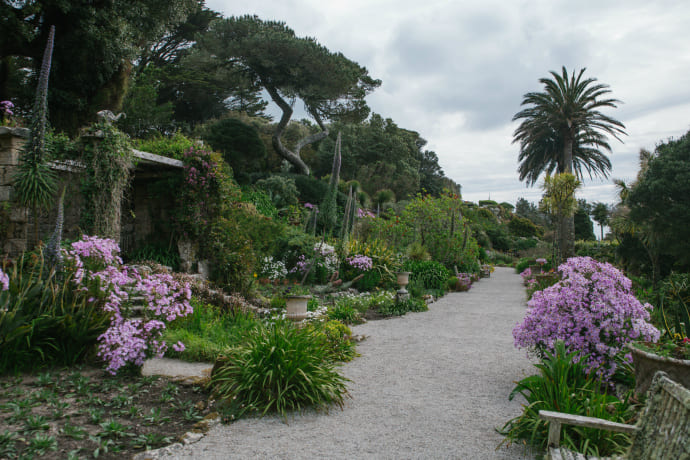 	 The Isles of Scilly is a group of small islands off the coast of Cornwall boasting mild weather, secluded beaches, enchanting wildlife and a relaxed lifestyle. On the lovely, sand-fringed island of Tresco, Bronze Age burial sites and romantic 17th-century castle ruins reveal a long and dramatic history. On the hallowed grounds of a Benedictine abbey we discover the exquisite Tresco Abbey Garden with its spectacular collection of more than 20,000 exotic plants from all corners of the world. Here we also find the Valhalla Museum, a collection of colorful figureheads salvaged from the islands’ shipwrecks. Delightful cafés and local shops enrich your experience even further.Day 4: Dunmore East, Republic of Ireland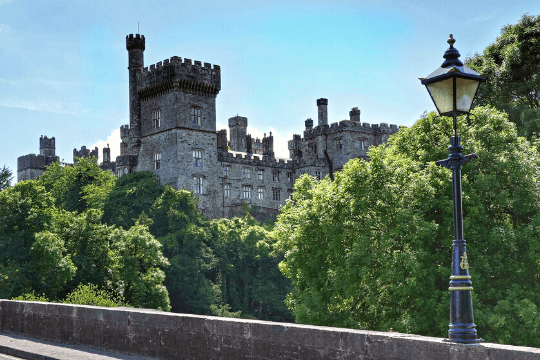 	 Dunmore East is a popular tourist and fishing village in County Waterford on Ireland’s southeastern coast. From here it is a short journey through scenic countryside to the House of Waterford Crystal. Here you can take a guided tour of the factory to see the master craftsmen at work as well as the world’s largest collection of their wares. Also nearby there are Lismore Castle gardens which are said to be the oldest continually cultivated gardens in Ireland and they offer spectacular views of both Lismore Castle and the surrounding countryside of the Blackwater valley. The lower garden was mostly created in the 19th century and the upper one was first constructed in about 1605, where most of the walls and terraces remain the same although the plantings have changed to suit the tastes of those living within the Castle. In April 2014 the Castle and Gardens were awarded an Eco-Merit, an award that recognizes the castle teams environmental policy and improvement plan, a system of performance monitoring and pollution prevention.Day 5: Saltee Islands, Republic of Ireland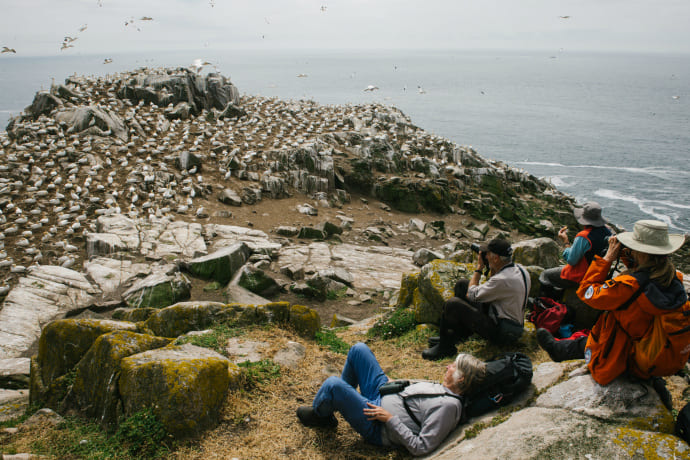 	 Our plan is to visit the the Saltee Islands. The larger island, Great Saltee, is the most famous bird sanctuary in Ireland. These Islands are privately owned and are one of the world's major bird sanctuaries. The Saltees are a haven for sea birds, nurturing an impressive array of Gannets and Gulls to Puffins and Manx Shearwaters. They also lie on an important migratory route and a popular stopping-off place for spring and autumn migrants. Day 6: Llandudno, Wales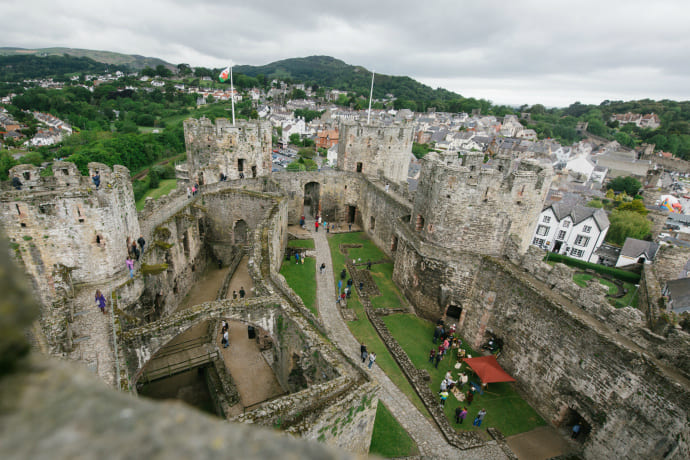 	 Our port for today is the vibrant seaside town of Llandudno in the north of Wales. From here we embark on a scenic overland tour of Snowdonia National Park. We drive through some of the wildest and most dramatic landscapes in Britain as we discover craggy mountains, stunning waterfalls, crystal clear lakes, dense woodlands and flowering meadows. Snowdonia is also renowned for wildlife including otters, water voles, wild ponies and rare birds such as dotterel and peregrine falcon. We enjoy a delightful stop at the charming and distinctively Welsh town of Betws-y-Coed in the Gwydyr Forest.	 Visit to the Conwy Castle is also on our list. UNESCO considers Conwy to be one of "the finest examples of late 13th century and early 14th century military architecture in Europe", and it is classed as a World Heritage site. Divided into an Inner and an Outer Ward, it is defended by eight large towers and two barbicans, with a postern gate leading down to the river, allowing the castle to be resupplied from the sea.Day 7: Portrush and Rathlin Island: Northern Ireland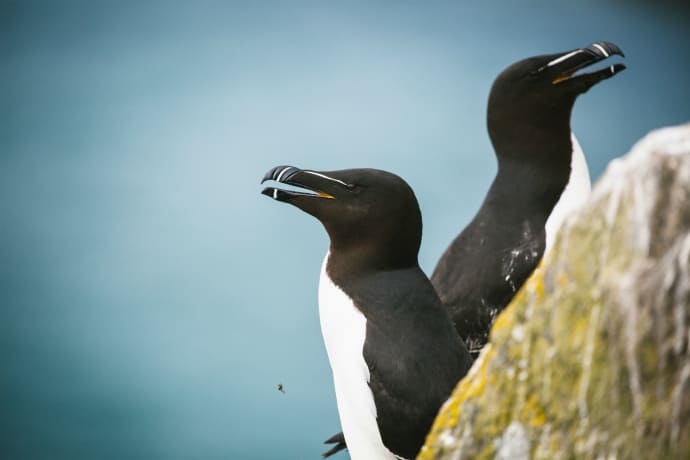 	 This morning, we disembark at the small seaside resort town of Portrush in Northern Ireland. We travel overland to the world-famous Giant’s Causeway. Here we discover a geological masterpiece—40,000 closely packed hexagonal basalt columns of varying heights descending like a staircase into the sea. According to legend, the columns are the remains of a causeway built by a giant. In this area we are also able to spot various seabirds such as fulmar, petrel, cormorant, shag, redshank, guillemot and razorbill.	 This afternoon, we’ll pause at Rathlin Island, the only inhabited offshore island of Northern Ireland with a population of about 150. It’s a popular spot for daytrippers, who come to see the tens of thousands of common guillemots, kittiwakes, puffins and razorbills. The island is of prehistoric volcanic origin, and is one of 43 Special Areas of Conservation in Northern Ireland.Day 8: Inner Hebrides, Scotland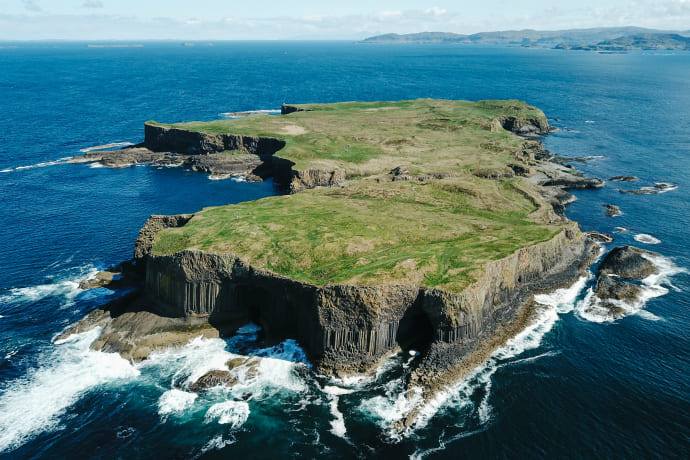 	 Weather permitting, we also plan to visit the uninhabited island of Staffa. This island of volcanic origin is easily recognized by its striking colonnade of hexagonal basalt pillars. Here we hope to explore the island’s most famous feature, Fingal’s Cave. Reaching deep into the island, the undulating sea plays upon the stunning matrix of columnar basalt to create an eerie melody which was the inspiration for Felix Mendelssohn’s Hebrides Overture. The rugged island also provides nesting sites for seabirds including guillemots, razorbills and puffins.	 Today we also explore beautiful and serene Iona, a small island in the Inner Hebrides just off the Isle of Mull in western Scotland. At the gorgeous Iona Abbey, founded in 563 AD, we are spellbound by one of Scotland’s most historic and sacred sites and indeed one of the oldest Christian religious centers in Western Europe. The adjacent graveyard is said to be the final resting place of numerous medieval kings, including Macbeth. In addition to its historical and religious significance, Iona is well known for its soul-soothing tranquility, white sand beaches and excellent birdwatching.Day 9: Outer Hebrides, Scotland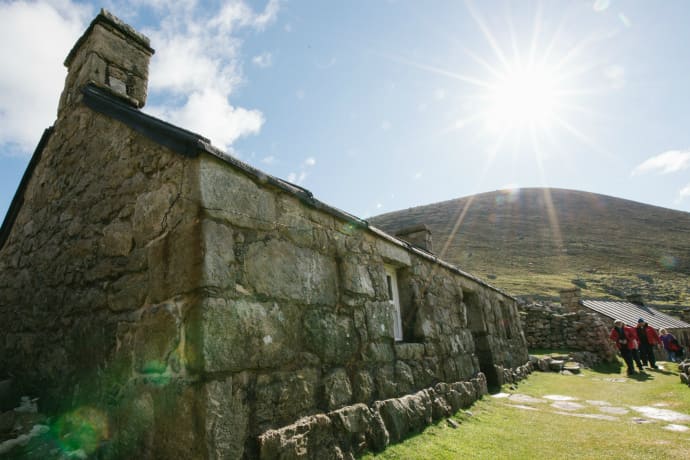 	 The Outer Hebrides, also known as the Western Isles, are a chain of dramatically rugged islands off the west coast of mainland Scotland. The most isolated of these is St Kilda. This remote and storm-ravaged island was continuously inhabited for at least two millennia by peoples of extraordinary hardiness. But as the modern world closed in after World War I, the remaining inhabitants chose to evacuate. Now we find only their rough stone buildings and distinctive storehouses called cleitean, all set amidst some of the most dramatic island scenery in the British Isles. Nature-lovers will be delighted, as the island is home to hundreds of thousands of seabirds, two early types of sheep, and over 130 species of flowering plants.	 We’ll also plan for a close cruise-by of Stac Lee, a sea stack about four miles northeast of St. Kilda’s main island of Hirta. It is home to part of the world’s largest colony of northern gannet. When St. Kilda had a permanent population, islanders would come here, precariously leaping ashore to hunt birds and gather eggs.Day 10: Kirkwall, Orkney Islands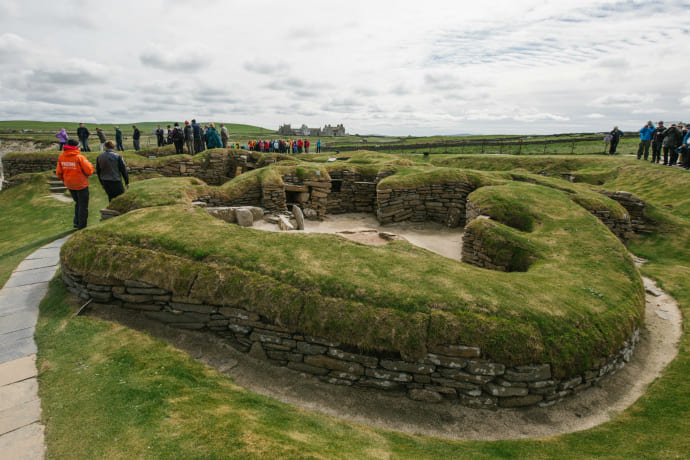 	 Today, we’ll disembark in Stromness for an overland tour of Mainland, the largest of the Orkney Islands off the northeastern coast of Scotland. Attractions such as the well-preserved 5000-year-old village site at Skara Brae and the ancient Ring of Brodgar within the UNESCO World Heritage Site “Heart of Neolithic Orkney” showcase the world-class cultural heritage of the island. We finish our island tour in the charming village of Kirkwall, where find the landmark Saint Magnus Cathedral, built in the Romanesque style in the 12th century. You will also have free time to roam the old streets of Kirkwall and enjoy its unique atmosphere before we head to our next destination.Day 11: Shetland Islands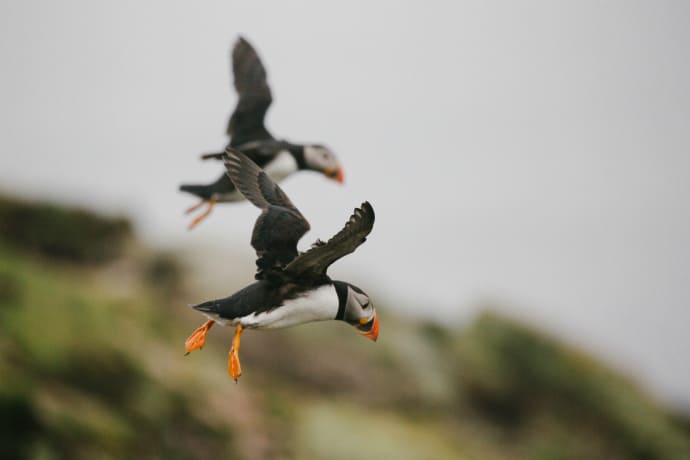 On Fair Isle—an isolated island of rolling moorlands and rugged coastlines—one is easily enchanted by historic crofts, picturesque lighthouses, and friendly locals. The island is famous among birders for its abundance of British birds and for its numerous records of eastern rarities and migrants. Fair Isle is also one of Europe’s best places to watch seabirds, especially puffins, at close range. Additionally, the island is notable for the abundance and diversity of its wildflowers. Seals are also commonly seen in its bays. Finally, during our visit it will be possible to see and purchase articles hand-knitted in the intricate and distinctive style for which Fair Isle has been celebrated for hundreds of years. Day 12: Isle of May and Bass Rock, Scotland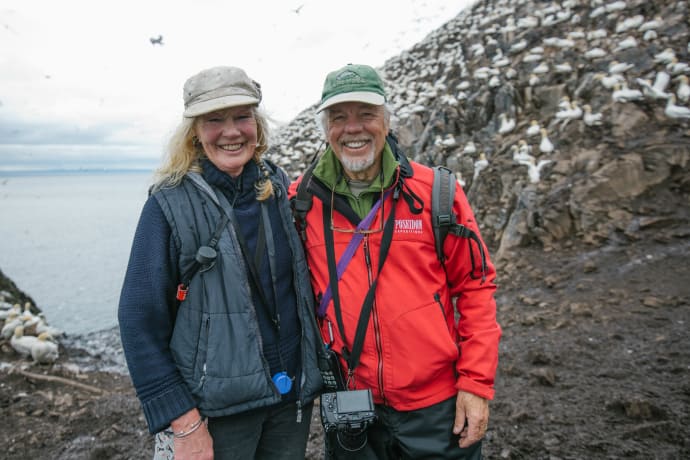 	 Both of these uninhabited islands are in the outer part of the Firth of Forth in the east of Scotland. The Isle of May is a national nature reserve and includes significant colonies of puffins, guillemots, razorbills, shags, cormorants and terns. Harbor seals and grey seals can be spotted along the shores. There are also some historic architectural sites, including St. Ardin’s Chapel, the lighthouse and the Low and Light Cottages.	 The island known as “the Bass” plays host to over 150,000 northern gannets in the breeding season, making it the world’s largest colony of these magnificent birds. The island’s steep walls are white with guano and the sky all around is darkened by the vast multitude of seabirds in flight. Our voyage is perfectly timed to coincide with this amazing spectacle—truly one of the wildlife wonders of the world.Day 13: Disembarkation in Leith (Edinburgh), Scotland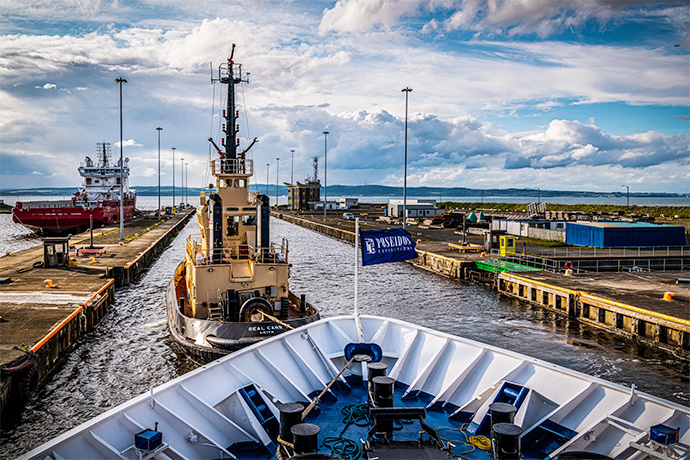 	After breakfast on board Sea Spirit we say farewell in Leith, Edinburgh’s vibrant port district. We provide transfers to the airport or to Edinburgh city center if you wish to spend more time in the wonderful capital of Scotland.Moshe Agami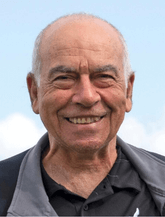 LecturerMoshe is a Professor of Botany (ret.) from Tel Aviv University, Israel. He has published books and many research articles in international journals of botany and ecology. He held the position of Director of the Botanical Gardens in Tel Aviv University for 13 years. He gives lectures on phytogeography, ecology, and adaptations of plants to different environmental conditions, climatology and vegetation life zones on earth, etc. Moshe has substantial knowledge of wild plants (and animals too) and ecology, from 1972 he has exposed thousands of accompanying nature lovers to nature's wonders on more than 200 excursions and voyages across 7 continents. Guiding in expeditions in the Russian Far East, including Sea of Okhotsk, Kamchatka, Chukotka and Wrangle Island. He guided around Melanesia to Papua New Guinea, The Solomon’s and Vanuatu. Moshe has also guided in Antarctica, South Georgia and Falkland Islands as well as the Subantarctic Islands and the Ross Sea, Greenland, the Galapagos Islands, Svalbard, Seychelles (including Aldabra), etc. Triple Suite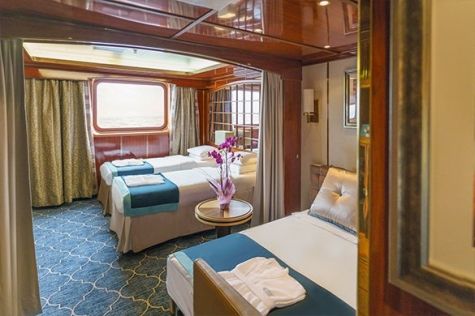 Averaging 21 square metres/226 square feet, these staterooms have two twins and a comfortable sofa bed. The twins also convert to a King, if desired. Located on Oceanus Deck, these suites have a picture window, two wardrobes and en suite facilities. Amenities include: in-room safe, refrigerator, satellite telephone access, TV/DVD, individual temperature control, and hair dryer.Main Deck Suite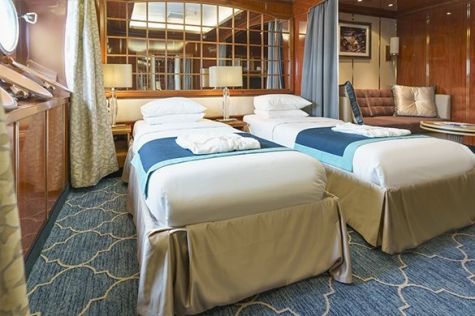 Averaging 23 square metres/248 square feet, Main Deck cabins are equipped with either two twins or a King Size bed. They are located on the Main Deck with a minimum of two portholes for exterior views. Amenities include: en suite facilities, in-room safe, refrigerator, satellite telephone access, TV/DVD individual temperature control and hair dryer.Single Suite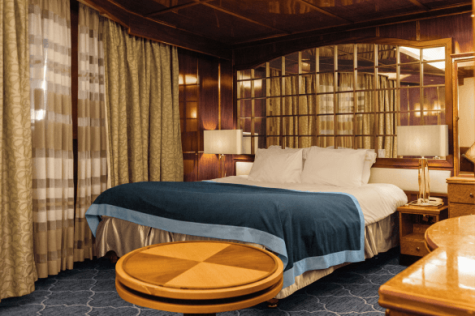 Averaging 21 square meters/226 square feet, these cabins are located on the Oceanus Deck. They feature a picture window (it may be covered during rough sea crossings), two wardrobes, and a King Size bed. Amenities include: en suite facilities, in-room safe, refrigerator, satellite telephone access, TV/VCR, individual temperature control, and hair dryer.Classic Suite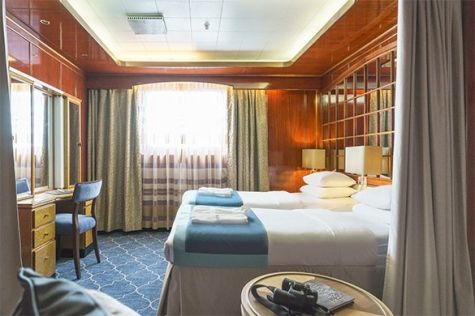 Averaging 21 square metres/226 square feet, these cabins are located on the Oceanus Deck. They feature a picture window, two wardrobes and a choice of either two twin beds or a King Size bed. Amenities include: en suite facilities, in-room safe, refrigerator, satellite telephone access, TV/DVD, individual temperature control and hair dryer.Superior Suite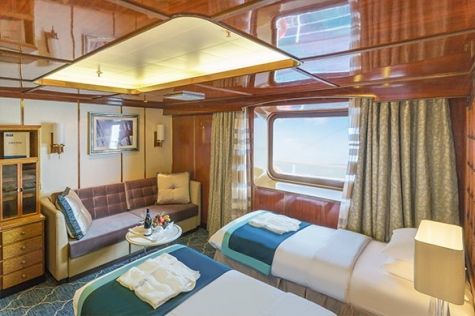 Superior Suites are located on the Club Deck. Averaging 20 square metres/ 215 square feet, these cabins feature two twin beds or a King Size bed. The picture window overlooks an outside walkway on the Club Deck. Amenities include: en suite facilities, walk-in closet or wardrobe, in-room safe, refrigerator, satellite telephone access, TV/DVD, individual temperature control, hair dryer.Deluxe Suite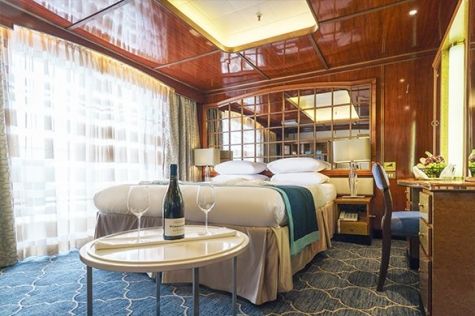 The Deluxe Suites with balconies are located on the Sports Deck. Averaging 24 square metres/ 258 square feet means plenty of room. Choose from either two twin beds or a King Size bed. A sliding glass door leads to a private balcony. These suites feature a walk-in closet or wardrobe. Amenities include en suite facilities, in-room safe, refrigerator, satellite telephone access, TV/DVD, individual temperature control, and a hair dryer.Premium Suite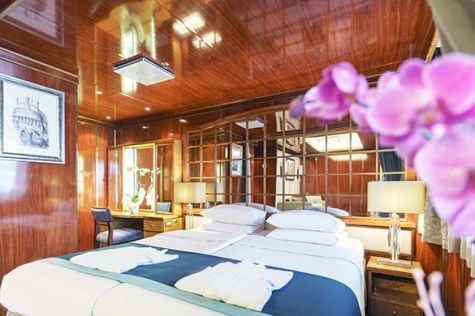 The Premium Suites are located on the Sun Deck. Averaging a generous 30 square metres/ 323 square feet, with two twin beds or a King Size bed. Access the private balcony by a sliding glass door. Amenities include: en suite facilities, lounge area, in-room safe, refrigerator, satellite telephone access, TV/DVD, individual temperature control, and hair dryer.Owners Suite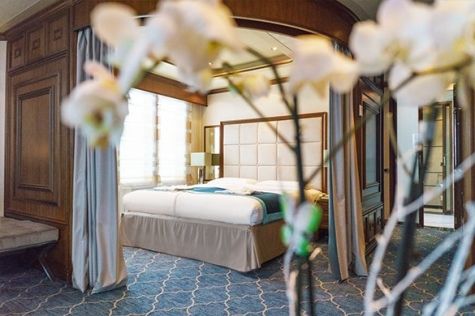 Super-spacious (63 square metres/ 678 square feet) elegant suite on the Sun Deck. Designed for entertaining, the Owner's Suite has a separate living room with game and meeting area. A BOSE stereo system provides background music, or watch videos on the HD plasma TV. Sliding glass doors lead to a private deck. Refresh in the jetted bathtub in en suite facilities. Slumber in the King Size bed. A sofa bed can accommodate a third person.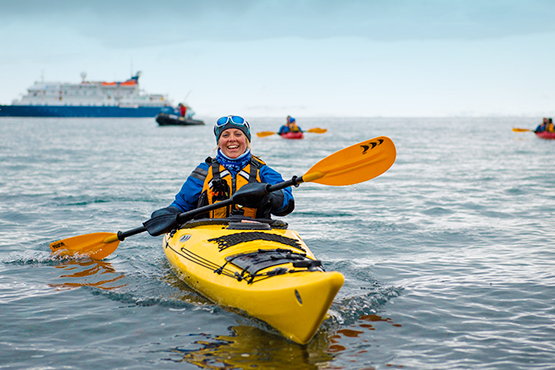 Sea Kayaking Kayaking fee $195 - A$280 - £150 - €175	 We are pleased to offer our sea kayaking option along the coastal waters of Ireland, Wales and Scotland! Experience some fascinating bird cliffs and unusual geological structures against a backdrop of ethereal verdant slopes, all from our sturdy and stealthy sea kayaks. Join us for an unscripted adventure as we explore rugged coastlines and remote coves in which few people have ever paddled.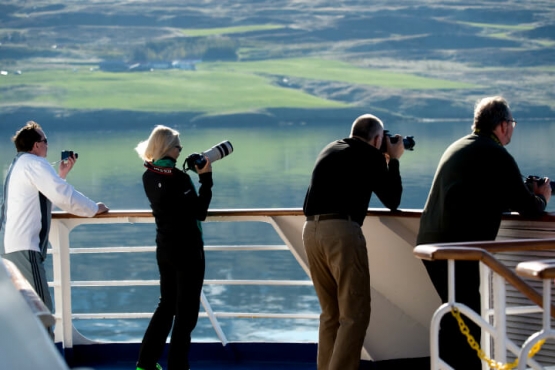 Photography FREE OPTION	 This voyage offers a wealth of subjects for photographers of all levels and interests. Our included photography program gives you the chance to learn and practice your skills alongside a professional photographer. 	 Zoom out to capture dramatic landscapes of sweeping moorland and rugged coastlines or go macro to expose the beauty of flowers. You will get plenty of practice with the special art of architectural photography as well. 	 From historical monuments to colorful puffins, the sights on this voyage will make a photographer out of anyone. Our expert will be there to help you make the most of the bounty in your viewfinder.Rates Include1 pre-voyage night on Day 1 in Hilton Garden Inn London Heathrow Terminal 2;Group transfer to the ship for embarkation on Day 2;Shipboard accommodation;All meals on board throughout the voyage;Tea and coffee station 24 hours daily;All scheduled landings/excursions (subject to weather conditions);Leadership throughout the voyage by our experienced Expedition Leader and Expedition Team;Branded Poseidon Expeditions windbreaker jacket;Rubber boots for shore landings for the time of the cruise;Welcome and Farewell cocktails;All port fees;Group transfer to airport or central location right after disembarkation;Pre-departure materials;Digital Voyage Log;Wi-Fi on board.Rates Do Not IncludeAirfare;Visa and passport fees (if applicable);Luggage and trip cancellation insurance;Soft drinks and alcoholic beverages other than those for special events and celebrations;Personal expenses such as laundry and telecommunication charges;Tips for the local guides and drivers;Emergency evacuation insurance to a minimum coverage of US$ 100,000 per person;The cost of any applicable medical tests (such as COVID-19) or vaccinations required either by a national government or Poseidon Expeditions before, during or after the cruise;Staff gratuities.